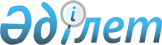 Об определении мест для размещения агитационных печатных материалов
					
			Утративший силу
			
			
		
					Постановление акимата Чингирлауского района Западно-Казахстанской области от 20 декабря 2011 года № 202. Зарегистрировано Департаментом юстиции Западно-Казахстанской области 29 декабря 2011 года № 7-13-147. Утратило силу - постановлением акимата Чингирлауского района Западно-Казахстанской области от 27 января 2012 года № 26      Сноска. Утратило силу - Постановлением акимата Чингирлауского района Западно-Казахстанской области от 27.01.2012 № 26      Руководствуясь Конституционным законом Республики Казахстан от 28 сентября 1995 года "О выборах в Республике Казахстан", Законом Республики Казахстан от 23 января 2001 года "О местном государственном управлении и самоуправлении в Республике Казахстан", акимат района ПОСТАНОВЛЯЕТ:



      1. Совместно с Чингирлауской районной избирательной комиссией (по согласованию) определить места для размещения агитационных печатных материалов для всех кандидатов во внеочередных выборах депутатов Мажилиса Парламента Республики Казахстан и в очередных выборах депутатов маслихатов Республики Казахстан согласно приложению.



      2. Всем акимам сельских округов оснастить определенные места для размещения агитационных печатных материалов стендами, щитами, тумбами.



      3. Контроль за исполнением настоящего постановления возложить на заместителя акима района Айтмухамбетову К.



      4. Настоящее постановление вводится в действие со дня его первого официального опубликования.      Аким района                      А. Халелов      СОГЛАСОВАНО:      Председатель Чингирлауской

      районной избирательной комиссии

      _____________Жумагазиев Г. Г.

      20.12.2011 г.

Приложение

к постановлению акимата района

от 20 декабря 2011 года № 202 Места

для размещения агитационных печатных

материалов для всех кандидатов во внеочередных

выборах депутатов Мажилиса Парламента

Республики Казахстан и в очередных выборах

депутатов маслихатов Республики Казахстан
					© 2012. РГП на ПХВ «Институт законодательства и правовой информации Республики Казахстан» Министерства юстиции Республики Казахстан
				Наименование сельского округаНаименование населенного пунктаМеста для размещения агитационных печатных материаловАлмазненскийАлмазныйПеред входом в здание Алмазненской общеобразовательной средней школы-садаАлмазненскийАккудукПеред входом в здание Аккудукской общеобразовательной основной школыАлмазненскийСегизсайПеред входом в здание Сегизсайской общеобразовательной основной школыАщысайскийАщысайПеред входом в здание Ащисайской общеобразовательной средней школы-садаАщысайскийАмангельдыПеред входом в здание Амангельдинской общеобразовательной основной школыАкбулакскийТасмолаПеред входом в здание Тасмолинской общеобразовательной средней школыАкбулакскийАгатанПеред входом в здание медицинского пунктаАкбулакскийКотанталПеред входом в здание медицинского пунктаБелогорскийБелогорПеред входом в здание Белогорской общеобразовательной средней школыБелогорскийТоратбасПеред входом в здание Торатбаской начальной школыБелогорскийПолтаваПеред входом в здание Полтавской общеобразовательной основной школы-садаКарагашскийКарагашПеред входом в здание Карагашской общеобразовательной средней школыКарагашскийКайындыПеред входом в здание Кайындинской общеобразовательной основной школыКарагашскийАксуатПеред входом в здание Аксуатской общеобразовательной основной школыКарагашскийКаргалыПеред входом в здание Каргалинской начальной школыКызылкульскийКызылкульПеред входом в здание Кызылкульской начальной школыКызылкульскийШоктыбайПеред входом в здание Жанатурмыской общеобразовательной основной школыКызылкульскийУрысайПеред входом в здание Правдинской общеобразовательной основной школыЛубенскийЛубенкаПеред входом в здание Лубенской общеобразовательной средней школыЧингирлаускийШынгырлау

 Перед входом в здание дома культурыЧингирлаускийШынгырлау

 Перед входом в здание Чиликской общеобразовательной средней школыЧингирлаускийШынгырлау

 Перед входом в здание Чингирлауской общеобразовательной средней школыЧингирлаускийШынгырлау

 Перед входом в здание профессионального лицея № 7